Тема: Загородная дорога, места перехода проезжей частиЦель: формировать знания о правилах дорожного движения и культуры пешехода, привычки безопасного поведения на улице, дорогах. Задачи: Закрепить знания и представления о безопасном поведении на улицах и дорогах.Проконтролировать и обобщить, умения и навыки детей по основным правилам дорожного движения.Предупредить наиболее распространенные ошибки поведения детей на дорогах.Проверить и закрепить знание детьми дорожных знаков.Показать значение соблюдения ПДД; Развивать внимание, ориентировку на местности; Развивать умение предвидеть опасность; Воспитывать наблюдательность, сообразительность.Ход занятия:Организационный момент. Сообщение темы и цели урока. Тема сегодняшнего занятия очень актуальна, т.к. знания правил дорожного движения необходимы всем. На занятии мы закрепим знания правил дорожного движения и будем учиться ориентироваться на улице и дороге, предвидеть опасность. «Разминка»Учитель: Сейчас я проверю, какие вы внимательные пешеходы и готовы ли вы к игре. Я вам задаю вопрос, а вы отвечаете «да» или «нет».- Что хотите – говорите, в речке кислая вода?Дети: Нет.Учитель: Что хотите – говорите, светофора нет на свете?Дети: Нет.Учитель: Что хотите – говорите, красный свет – проезда нет?Дети: Нет.Учитель: Что хотите – говорите, каждый раз, идя домой, играем мы на мостовой?Дети: Нет.Учитель: Что хотите – говорите, но если очень вы спешите, то перед транспортом бежите?Дети: Нет.Учитель: Что хотите – говорите, мы всегда идем вперед только там, где переход?Дети: Да.Учитель: Что хотите – говорите, мы бежим вперед так скоро, что не видим светофора?Дети: Нет.Учитель: Что хотите – говорите, на знаке «здесь проезда нет» нарисован человек?Дети: Нет.Учитель: Что хотите – говорите, на круглых знаках – красный цвет означает «здесь запрет»?Дети: Да.«Дорога и пешеход»Учитель: Под термином «дорога» подразумевается часть улицы, обустроенная и предназначенная для движения транспортных средств и пешеходов. Загородная дорога иногда обозначается словом «шоссе». Она включает в себя проезжую часть и тротуар. Что касается правил поведения пешеходов на дороге, разделение дороги на проезжую часть и тротуар является необходимым условием обеспечения безопасности всех участников движения – в первую очередь самих пешеходов.Элементы дороги в городе: тротуар, проезжая часть, разделительная полоса, трамвайные пути. Элементы дороги за городом: проезжая часть, обочина, кювет. Тротуар – в переводе с французского означает «дорога для пешеходов». Впервые в России появился в Санкт-Петербурге, где по краям главных улиц клали каменные плиты, отделяя их от мостовой металлическими тумбами. При движении по тротуару придерживаются правой стороны. Обходя препятствие на тротуаре, нельзя выходить на проезжую часть. Тротуар – не место для игр. Проезжая часть – элемент дороги, предназначенный для движения транспорта. Всякое бесцельное нахождение пешехода на проезжей части – это грубое нарушение правил дорожного движения. Движение транспорта по проезжей части может быть односторонним и двусторонним. В России правостороннее движение.Если тротуар отсутствует, то пешеходы двигаются по обочине. Движение по ней более опасно, в отличие от тротуара. Поэтому пешеходы двигаются по левой обочине навстречу движению транспортных средств. Любую дорогу надо переходить по пешеходному переходу!Пешеходный переход – участок проезжей части, обозначенный знаками «Пешеходный переход» и выделенный для движения пешеходов через дорогу. Нерегулируемый пешеходный переход: движение пешеходов здесь не регулируется светофором. Обозначается знаками «Пешеходный переход» и дорожной разметкой – белые полосы на проезжей части («зебра»). Регулируемый пешеходный переход: движение пешеходов регулируется светофором (пешеходным или транспортным). Обозначаются дорожными знаками «Пешеходный переход» и дорожной разметкой.Давайте составим правила для пешеходовПравила для пешехода: Переходи улицу только на зеленый сигнал светофора!Ходи по специальным пешеходным дорожкам – тротуарам!Пользуйся подземными переходами там, где они есть!Переходи улицу по пешеходному переходу!Уважай всех участников дорожного движения!Будь внимательным на дороге!Будь заметней на дороге – носи фликер!Вы все соблюдаете эти правила?«Задачи постового Светофоркина»Задача 1. Во дворе Федя встретил своего друга Сашу. Саша предложил ему: «Хочешь на «зебру» посмотреть?» Саша, схватил Федю за руку, поспешил к дороге, где ездили машины, автобусы, троллейбусы...Как вы думаете, почему мальчики пошли смотреть «зебру» не в зоопарк, а на улицу? Объясните.Задача 2. Каждый раз, когда мы подходим к оживленному перекрестку, нас встречает ________ . То зеленым светом моргнет, то красным засияет. Объясните, что это за предмет и для чего этот предмет находится на перекрестке.Задача 3. Однажды Петя Светофоров гулял по улице, как вдруг услышал звук сирены. К перекрестку, поблескивая маячком, быстро двигался автомобиль ГИБДД, ведя за собой колонну автобусов. Эта машина не остановилась на красный сигнал светофора, а продолжала движение вперед. За ней двигалась вереница автобусов.Как вы думаете, почему водитель автомобиля ГИБДД не остановился на красный сигнал светофора?Каким еще автомобилям разрешено двигаться на красный свет?Как должны поступать пешеходы, услышав звуковой сигнал спецмашин?Задача 4. Федя с друзьями играл в футбол. Место для игры выбрали недалеко от улицы. Федя так увлекся игрой, что не заметил, как с мячом оказался вне поля. Удар! И мяч полетел, только не в ворота, а прямо на улицу. Мальчик бросился за ним... Что может случиться с Федей?Скажите, где можно играть с мячом.Дорожный знак.Когда вы идёте по улице и смотрите по сторонам, то видите дорожные знаки. Они разного цвета и разной формы. Они подсказывают нам, как поступить в той или иной ситуации. Дорожные знаки нужны для поддержания порядка на дорогах. Одни знаки предупреждают об опасности, другие указывают направление движения, третьи вводят всякие запреты и ограничения.Все знаки по своему назначению разделены на 7 групп:ПредупреждающиеЗапрещающиеПредписывающиеИнформационно-указательныеСервисаПриоритетаДополнительной информацииС дорожными знаками мы с вами познакомились, а сейчас давайте проверим, как вы запомнили.Каждая команда получает карточку с дорожными знаками. Нужно ответить на вопросы: как знак называетсяКарточки для конкурса «Дорожный знак»:- Предписывающий знак «Велосипедная дорожка» - Показывает, что по этой дорожке можно ездить только на велосипеде или ходить пешком 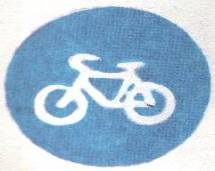 2.Я хочу спросить про знак.
Нарисован знак вот так:
В треугольнике трамвай,
И у знака красный край. - Предупреждающий знак «Пересечение с трамвайной линией» - Информирует водителей о необходимости принять меры предосторожности. Устанавливается на пересечении дороги с трамвайными путями. 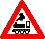 3.Треугольник. А внутри
Мчатся дети, посмотри!
Красный цвет огнём горит,
О чём нам это говорит? - Предупреждающий знак «Дети» - Информирует водителей о необходимости принять меры предосторожности. Устанавливается около школ, детских учреждений. 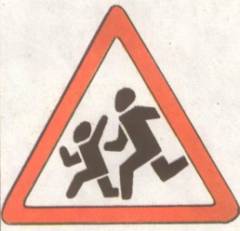 4.Видим знак над головой.
Знак дорожный, голубой.
Здесь и вилка, здесь и нож.
Мимо, явно, не пройдёшь. - Знак сервиса «Пункт питания»- Информирует водителей и пешеходов о том, что рядом место, где можно перекусить 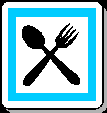 5.Шли из цирка мы с тобой.
Снова знак над головой:
В треугольнике – велосипед
По краям же – красный цвет. - Предупреждающий знак «Пересечение с велосипедной дорожкой»- Информирует водителей о необходимости принять меры предосторожности. Устанавливается там, где есть велосипедная дорожка, возможны встречи с велосипедистами.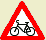 6.В голубом иду я круге.
Не понятно всей округе:
Для чего, куда иду?
Да и сам я не пойму. - Предписывающий знак «Пешеходная дорожка»- Показывает, что этой дорожке можно передвигаться только пешеходам 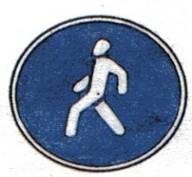 IП. Подведение итогов.Учитель: Давайте повторим основные правила вместе со мной«Основные правила дорожного движения» Ребята, закон улиц и дорог, который называется «Правила дорожного движения», - строгий. Он не прощает, если пешеход идет по улице, как ему вздумается, не соблюдая правил. Но этот закон очень добрый – он охраняет от страшного несчастья, бережет жизнь людей. ПДД очень важны. Знать их должен каждый взрослый и каждый ребенок. Не нарушайте их, тогда у нас не будет несчастных случаев на дорогах, и вы вырастете крепкими и здоровыми.